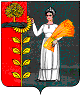 ПОСТАНОВЛЕНИЕАдминистрации сельского поселения Среднематренский сельсовет Добринского муниципального района Липецкой областиРоссийской Федерации10.04.2013г.                         с. Средняя Матренка                         № 36О внесении изменений в  Положение о предоставлении гражданами, претендующими на замещение должностей муниципальной службы и лицами, замещающими должности муниципальной службы в сельском поселении Среднематренский сельсовет Добринского муниципального района Липецкой области, сведений о доходах, об имуществе и обязательствах имущественного характера, а также о доходах, об имуществе и обязательствах имущественного характера своих супруги (супруга) и несовершеннолетних детей     Рассмотрев Требование  Прокуратуры Добринского района от 29.03.2013г. за № 73-2013  « Об изменении нормативного правового акта с целью исключения выявленного(ых) коррупциогенного (ых) фактора(ов)», в соответствии с Федеральным законом от 02.03.2007 № 25-ФЗ «О муниципальной службе в Российской Федерации», Федеральным законом   от 25.12.2008 № 273-ФЗ «О противодействии коррупции», Законом Закон Липецкой области от 2 июля 2007 г. N 68-ОЗ "О правовом регулировании вопросов муниципальной службы Липецкой области", администрация сельского поселения Среднематренский сельсовет Добринского муниципального района Липецкой областиПОСТАНОВЛЯЕТ:1. Утвердить изменения в Положение о предоставлении гражданами, претендующими на замещение должностей муниципальной службы и лицами, замещающими должности муниципальной службы в сельском поселении Среднематренский сельсовет Добринского муниципального района Липецкой области, сведений о доходах, об имуществе и обязательствах имущественного характера, а также о доходах, об имуществе и обязательствах имущественного характера своих супруги (супруга) и несовершеннолетних детей (утвержденное постановлением № 52 от 17.08.2012г.) (прилагаются).2. Обнародовать настоящее  постановление в установленном порядке и разместить на официальном сайте органов местного самоуправления сельского поселения Среднематренский сельсовет Добринского муниципального района Липецкой области.Глава администрации    сельского поселенияСреднематренский сельсовет                                               Н.А.Гущина                     Утвержденыпостановлением администрации сельского поселения Среднематренский сельсоветот 10.04.2013 г. № 36Измененияв Положение о предоставлении гражданами, претендующими на замещение должностей муниципальной службы и лицами, замещающими должности муниципальной службы в сельском поселении Среднематренский сельсовет Добринского муниципального района Липецкой области, сведений о доходах, об имуществе и обязательствах имущественного характера, а также о доходах, об имуществе и обязательствах имущественного характера своих супруги (супруга) и несовершеннолетних детей (утвержденное постановлением № 37 от 31.08.2012г.)1. Второй абзац пункта 13 дополнить текстом следующего содержания « в течение 5-ти дней с момента регистрации соответствующего документа.2. Дополнить пункт п.13 п.п. 13.1 следующего содержания«Заявление не поступившего на муниципальную службу гражданина, претендующего на замещение должности муниципальной службы и лицу, замещающему должности муниципальной службы в сельском поселении Среднематренский сельсовет Добринского муниципального района Липецкой области, в течение 3-х дней подлежит регистрации в администрации сельского поселения Среднематренский сельсовет. Указанное заявление с момента регистрации в течение 5-ти дней подлежит рассмотрению, по результатам которого заявителю выдаются справки и документы ранее им предоставленные нарочно либо заказным письмом».